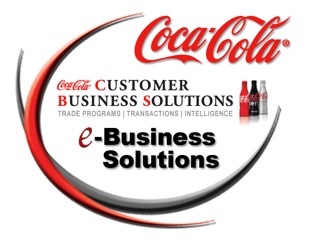 810 InvoiceVersion 5010 (additional versions also available)Coca-Cola Refreshments – Customer Business Solutions810 InvoiceFunctional Group ID=INIntroduction:This X12 Transaction Set contains the format and establishes the data contents of the Invoice Transaction Set (810) for use within the context of an Electronic Data Interchange (EDI) environment. The transaction set can be used to provide for customary and established business and industry practice relative to the billing for goods and services provided.Heading:	Pos.	Seg.		Req.		Loop	Notes and	No.	ID	Name	Des.	Max.Use	Repeat	Comments	Detail:	Pos.	Seg.		Req.		Loop	Notes and	No.	ID	Name	Des.	Max.Use	Repeat	Comments	Summary:	Pos.	Seg.		Req.		Loop	Notes and	No.	ID	Name	Des.	Max.Use	Repeat	Comments	Transaction Set Notes1.	Number of line items (CTT01) is the accumulation of the number of IT1 segments. If used CTT02 is the hash total of the quantities invoiced (IT102) for each IT1 segment.	Segment:	ST Transaction Set Header	Position:	0100	:	Level:	Heading	Usage:	Mandatory	Max Use:	1	Purpose:	To indicate the start of a transaction set and to assign a control number	Syntax Notes:	Semantic Notes:	1	The transaction set identifier (ST01) is used by the translation routines of the interchange partners to select the appropriate transaction set definition (e.g., 810 selects the Invoice Transaction Set).		2	The implementation convention reference (ST03) is used by the translation routines of the interchange partners to select the appropriate implementation convention to match the transaction set definition.  When used, this implementation convention reference takes precedence over the implementation reference specified in the GS08.	Comments:Data Element Summary	Ref.	Data		Des.	Element	Name	    Attributes    	Segment:	BIG Beginning Segment for Invoice	Position:	0200	:	Level:	Heading	Usage:	Mandatory	Max Use:	1	Purpose:	To indicate the beginning of an invoice transaction set and transmit identifying numbers and dates	Syntax Notes:	Semantic Notes:	1	BIG01 is the invoice issue date.		2	BIG03 is the date assigned by the purchaser to purchase order.		3	BIG10 is the consolidated invoice number associated with the invoice identified in BIG02.  When BIG07 contains code CI (Consolidated Invoice), BIG02 will contain the consolidated invoice number and BIG10 is not used.	Comments:	1	BIG07 is used only to further define the type of invoice when needed.Data Element Summary	Ref.	Data		Des.	Element	Name	    Attributes    	Segment:	REF Reference Information	Position:	0500	:	Level:	Heading	Usage:	Optional	Max Use:	12	Purpose:	To specify identifying information	Syntax Notes:	1	At least one of REF02 or REF03 is required.		2	If either C04003 or C04004 is present, then the other is required.		3	If either C04005 or C04006 is present, then the other is required.	Semantic Notes:	1	REF04 contains data relating to the value cited in REF02.	Comments:Data Element Summary	Ref.	Data		Des.	Element	Name	    Attributes    	Segment:	N1 Party Identification	Position:	0700	:	N1        Optional	Level:	Heading	Usage:	Optional	Max Use:	1	Purpose:	To identify a party by type of organization, name, and code	Syntax Notes:	1	At least one of N102 or N103 is required.		2	If either N103 or N104 is present, then the other is required.	Semantic Notes:	Comments:	1	This segment, used alone, provides the most efficient method of providing organizational identification. To obtain this efficiency the "ID Code" (N104) must provide a key to the table maintained by the transaction processing party.		2	N105 and N106 further define the type of entity in N101.Data Element Summary	Ref.	Data		Des.	Element	Name	    Attributes    	Segment:	N2 Additional Name Information	Position:	0800	:	N1        Optional	Level:	Heading	Usage:	Optional	Max Use:	2	Purpose:	To specify additional names	Syntax Notes:	Semantic Notes:	Comments:Data Element Summary	Ref.	Data		Des.	Element	Name	    Attributes    	Segment:	N3 Party Location	Position:	0900	:	N1        Optional	Level:	Heading	Usage:	Optional	Max Use:	2	Purpose:	To specify the location of the named party	Syntax Notes:	Semantic Notes:	Comments:Data Element Summary	Ref.	Data		Des.	Element	Name	    Attributes    	Segment:	N4 Geographic Location	Position:	1000	:	N1        Optional	Level:	Heading	Usage:	Optional	Max Use:	1	Purpose:	To specify the geographic place of the named party	Syntax Notes:	1	Only one of N402 or N407 may be present.		2	If N406 is present, then N405 is required.		3	If N407 is present, then N404 is required.	Semantic Notes:	Comments:	1	A combination of either N401 through N404, or N405 and N406 may be adequate to specify a location.		2	N402 is required only if city name (N401) is in the  or .Data Element Summary	Ref.	Data		Des.	Element	Name	    Attributes    	Segment:	DTM Date/Time Reference	Position:	1400	:	Level:	Heading	Usage:	Optional	Max Use:	10	Purpose:	To specify pertinent dates and times	Syntax Notes:	1	At least one of DTM02 DTM03 or DTM05 is required.		2	If DTM04 is present, then DTM03 is required.		3	If either DTM05 or DTM06 is present, then the other is required.	Semantic Notes:	Comments:Data Element Summary	Ref.	Data		Des.	Element	Name	    Attributes    	Segment:	IT1 Baseline Item Data (Invoice)	Position:	0100	:	IT1        Optional	Level:	Detail	Usage:	Optional	Max Use:	1	Purpose:	To specify the basic and most frequently used line item data for the invoice and related transactions	Syntax Notes:	1	If any of IT102 IT103 or IT104 is present, then all are required.		2	If either IT106 or IT107 is present, then the other is required.		3	If either IT108 or IT109 is present, then the other is required.		4	If either IT110 or IT111 is present, then the other is required.		5	If either IT112 or IT113 is present, then the other is required.		6	If either IT114 or IT115 is present, then the other is required.		7	If either IT116 or IT117 is present, then the other is required.		8	If either IT118 or IT119 is present, then the other is required.		9	If either IT120 or IT121 is present, then the other is required.		10	If either IT122 or IT123 is present, then the other is required.		11	If either IT124 or IT125 is present, then the other is required.	Semantic Notes:	1	IT101 is the line item identification.	Comments:	1	Element 235/234 combinations should be interpreted to include products and/or services. See the Data Dictionary for a complete list of IDs.		2	IT106 through IT125 provide for ten different product/service IDs for each item. For example: Case, Color, Drawing No., U.P.C. No., ISBN No., Model No., or SKU.Data Element Summary	Ref.	Data		Des.	Element	Name	    Attributes    					UPC Code	Segment:	PID Product/Item Description	Position:	0600	:	PID        Optional	Level:	Detail	Usage:	Optional	Max Use:	1	Purpose:	To describe a product or process in coded or free-form format	Syntax Notes:	1	If PID04 is present, then PID03 is required.		2	At least one of PID04 or PID05 is required.		3	If PID07 is present, then PID03 is required.		4	If PID08 is present, then PID04 is required.		5	If PID09 is present, then PID05 is required.	Semantic Notes:	1	Use PID03 to indicate the organization that publishes the code list being referred to.		2	PID04 should be used for industry-specific product description codes.		3	PID08 describes the physical characteristics of the product identified in PID04. A "Y" indicates that the specified attribute applies to this item; an "N" indicates it does not apply. Any other value is indeterminate.		4	PID09 is used to identify the language being used in PID05.	Comments:	1	If PID01 equals "F", then PID05 is used. If PID01 equals "S", then PID04 is used. If PID01 equals "X", then both PID04 and PID05 are used.		2	Use PID06 when necessary to refer to the product surface or layer being described in the segment.		3	PID07 specifies the individual code list of the agency specified in PID03.Data Element Summary	Ref.	Data		Des.	Element	Name	    Attributes    	Segment:	PO4 Item Physical Details	Position:	1000	:	IT1        Optional	Level:	Detail	Usage:	Optional	Max Use:	1	Purpose:	To specify the physical qualities, packaging, weights, and dimensions relating to the item	Syntax Notes:	1	If either PO402 or PO403 is present, then the other is required.		2	If PO405 is present, then PO406 is required.		3	If either PO406 or PO407 is present, then the other is required.		4	If either PO408 or PO409 is present, then the other is required.		5	If PO410 is present, then PO413 is required.		6	If PO411 is present, then PO413 is required.		7	If PO412 is present, then PO413 is required.		8	If PO413 is present, then at least one of PO410 PO411 or PO412 is required.		9	If PO417 is present, then PO416 is required.		10	If PO418 is present, then PO404 is required.	Semantic Notes:	1	PO415 is used to indicate the relative layer of this package or range of packages within the layers of packaging. Relative Position 1 (value R1) is the innermost package.		2	PO416 is the package identifier or the beginning package identifier in a range of identifiers.		3	PO417 is the ending package identifier in a range of identifiers.		4	PO418 is the number of packages in this layer.	Comments:	1	PO403 - The "Unit or Basis for Measure Code" in this segment position is for purposes of defining the unit of measure of the "Size" identified in the PO402.  For example: If the carton contains 24 12-Ounce packages, it would be described as follows: Data element 356 = "24"; Data element 357 = "12"; Data element 355 = "OZ".		2	PO413 defines the unit of measure for PO410, PO411, and PO412.Data Element Summary	Ref.	Data		Des.	Element	Name	    Attributes    	Segment:	SAC Service, Promotion, Allowance, or Charge Information	Position:	1800	:	SAC        Optional	Level:	Detail	Usage:	Optional	Max Use:	1	Purpose:	To request or identify a service, promotion, allowance, or charge; to specify the amount or percentage for the service, promotion, allowance, or charge	Syntax Notes:	1	At least one of SAC02 or SAC03 is required.		2	If either SAC03 or SAC04 is present, then the other is required.		3	If either SAC06 or SAC07 is present, then the other is required.		4	If either SAC09 or SAC10 is present, then the other is required.		5	If SAC11 is present, then SAC10 is required.		6	If SAC14 is present, then SAC13 is required.		7	If SAC16 is present, then SAC15 is required.	Semantic Notes:	1	If SAC01 is "A" or "C", then at least one of SAC05, SAC07, or SAC08 is required.		2	SAC05 is the total amount for the service, promotion, allowance, or charge.			If SAC05 is present with SAC07 or SAC08, then SAC05 takes precedence.		3	SAC08 is the allowance or charge rate per unit.		4	SAC10 and SAC11 is the quantity basis when the allowance or charge quantity is different from the purchase order or invoice quantity.			SAC10 and SAC11 used together indicate a quantity range, which could be a dollar amount, that is applicable to service, promotion, allowance, or charge.		5	SAC13 is used in conjunction with SAC02 or SAC04 to provide a specific reference number as identified by the code used.		6	SAC14 is used in conjunction with SAC13 to identify an option when there is more than one option of the promotion.		7	SAC16 is used to identify the language being used in SAC15.	Comments:	1	SAC04 may be used to uniquely identify the service, promotion, allowance, or charge. In addition, it may be used in conjunction with SAC03 to further define SAC02.		2	In some business applications, it is necessary to advise the trading partner of the actual dollar amount that a particular allowance, charge, or promotion was based on to reduce ambiguity. This amount is commonly referred to as "Dollar Basis Amount". It is represented in the SAC segment in SAC10 using the qualifier "DO" - Dollars in SAC09.Data Element Summary	Ref.	Data		Des.	Element	Name	    Attributes    	Segment:	TDS Total Monetary Value Summary	Position:	0100	:	Level:	Summary	Usage:	Mandatory	Max Use:	1	Purpose:	To specify the total invoice discounts and amounts	Syntax Notes:	Semantic Notes:	1	TDS01 is the total amount of invoice (including charges, less allowances) before terms discount (if discount is applicable).		2	TDS02 indicates the amount upon which the terms discount amount is calculated.		3	TDS03 is the amount of invoice due if paid by terms discount due date (total invoice or installment amount less cash discount).		4	TDS04 indicates the total amount of terms discount.	Comments:	1	TDS02 is required if the dollar value subject to discount is not equal to the dollar value of TDS01.Data Element Summary	Ref.	Data		Des.	Element	Name	    Attributes    	Segment:	SAC Service, Promotion, Allowance, or Charge Information	Position:	0400	:	SAC        Optional	Level:	Summary	Usage:	Optional	Max Use:	1	Purpose:	To request or identify a service, promotion, allowance, or charge; to specify the amount or percentage for the service, promotion, allowance, or charge	Syntax Notes:	1	At least one of SAC02 or SAC03 is required.		2	If either SAC03 or SAC04 is present, then the other is required.		3	If either SAC06 or SAC07 is present, then the other is required.		4	If either SAC09 or SAC10 is present, then the other is required.		5	If SAC11 is present, then SAC10 is required.		6	If SAC14 is present, then SAC13 is required.		7	If SAC16 is present, then SAC15 is required.	Semantic Notes:	1	If SAC01 is "A" or "C", then at least one of SAC05, SAC07, or SAC08 is required.		2	SAC05 is the total amount for the service, promotion, allowance, or charge.			If SAC05 is present with SAC07 or SAC08, then SAC05 takes precedence.		3	SAC08 is the allowance or charge rate per unit.		4	SAC10 and SAC11 is the quantity basis when the allowance or charge quantity is different from the purchase order or invoice quantity.			SAC10 and SAC11 used together indicate a quantity range, which could be a dollar amount, that is applicable to service, promotion, allowance, or charge.		5	SAC13 is used in conjunction with SAC02 or SAC04 to provide a specific reference number as identified by the code used.		6	SAC14 is used in conjunction with SAC13 to identify an option when there is more than one option of the promotion.		7	SAC16 is used to identify the language being used in SAC15.	Comments:	1	SAC04 may be used to uniquely identify the service, promotion, allowance, or charge. In addition, it may be used in conjunction with SAC03 to further define SAC02.		2	In some business applications, it is necessary to advise the trading partner of the actual dollar amount that a particular allowance, charge, or promotion was based on to reduce ambiguity. This amount is commonly referred to as "Dollar Basis Amount". It is represented in the SAC segment in SAC10 using the qualifier "DO" - Dollars in SAC09.Data Element Summary	Ref.	Data		Des.	Element	Name	    Attributes    	Segment:	CTT Transaction Totals	Position:	0700	:	Level:	Summary	Usage:	Optional	Max Use:	1	Purpose:	To transmit a hash total for a specific element in the transaction set	Syntax Notes:	1	If either CTT03 or CTT04 is present, then the other is required.		2	If either CTT05 or CTT06 is present, then the other is required.	Semantic Notes:	Comments:	1	This segment is intended to provide hash totals to validate transaction completeness and correctness.Data Element Summary	Ref.	Data		Des.	Element	Name	    Attributes    	Segment:	SE Transaction Set Trailer	Position:	0800	:	Level:	Summary	Usage:	Mandatory	Max Use:	1	Purpose:	To indicate the end of the transaction set and provide the count of the transmitted segments (including the beginning (ST) and ending (SE) segments)	Syntax Notes:	Semantic Notes:	Comments:	1	SE is the last segment of each transaction set.Data Element Summary	Ref.	Data		Des.	Element	Name	    Attributes    M0100STTransaction Set HeaderM1M0200BIGBeginning Segment for InvoiceM10500REFReference InformationO12 ID - N12000700N1Party IdentificationO10800N2Additional Name InformationO20900N3Party LocationO21000N4Geographic LocationO11400DTMDate/Time ReferenceO10 ID - IT12000000100IT1Baseline Item Data (Invoice)O1 ID - PID10000600PIDProduct/Item DescriptionO11000PO4Item Physical DetailsO1 ID - SAC>11800SACService, Promotion, Allowance, or Charge InformationO1M0100TDSTotal Monetary Value SummaryM1 ID - SAC>10400SACService, Promotion, Allowance, or Charge InformationO10700CTTTransaction TotalsO1n1M0800SETransaction Set TrailerM1MST01143Transaction Set Identifier CodeM1 ID 3/3ID 3/3Code uniquely identifying a Transaction SetCode uniquely identifying a Transaction SetCode uniquely identifying a Transaction SetCode uniquely identifying a Transaction Set810810810810MST02329Transaction Set Control NumberM1 AN 4/9AN 4/9Identifying control number that must be unique within the transaction set functional group assigned by the originator for a transaction setIdentifying control number that must be unique within the transaction set functional group assigned by the originator for a transaction setIdentifying control number that must be unique within the transaction set functional group assigned by the originator for a transaction setIdentifying control number that must be unique within the transaction set functional group assigned by the originator for a transaction setMBIG01373DateM1 DT 8/8DT 8/8Date expressed as CCYYMMDD where CC represents the first two digits of the calendar yearDate expressed as CCYYMMDD where CC represents the first two digits of the calendar yearDate expressed as CCYYMMDD where CC represents the first two digits of the calendar yearDate expressed as CCYYMMDD where CC represents the first two digits of the calendar yearMBIG0276Invoice NumberM1 AN 1/22AN 1/22Identifying number assigned by issuerIdentifying number assigned by issuerIdentifying number assigned by issuerIdentifying number assigned by issuerBIG03373DateO1 DT 8/8DT 8/8Date expressed as CCYYMMDD where CC represents the first two digits of the calendar yearDate expressed as CCYYMMDD where CC represents the first two digits of the calendar yearDate expressed as CCYYMMDD where CC represents the first two digits of the calendar yearDate expressed as CCYYMMDD where CC represents the first two digits of the calendar yearBIG04324Purchase Order NumberO1 AN 1/22AN 1/22Identifying number for Purchase Order assigned by the orderer/purchaserIdentifying number for Purchase Order assigned by the orderer/purchaserIdentifying number for Purchase Order assigned by the orderer/purchaserIdentifying number for Purchase Order assigned by the orderer/purchaserBIG07640Transaction Type CodeO1 ID 2/2ID 2/2Code specifying the type of transactionCode specifying the type of transactionCode specifying the type of transactionCode specifying the type of transactionCR  Credit MemoCR  Credit MemoCR  Credit MemoCR  Credit MemoDI   Debit InvoiceDI   Debit InvoiceDI   Debit InvoiceDI   Debit InvoiceMREF01128Reference Identification QualifierM1 ID 2/3ID 2/3Code qualifying the Reference IdentificationCode qualifying the Reference IdentificationCode qualifying the Reference IdentificationCode qualifying the Reference IdentificationIA -  Internal Vendor NumberIA -  Internal Vendor NumberIA -  Internal Vendor NumberIA -  Internal Vendor NumberREF02127Reference IdentificationX1 AN 1/50AN 1/50Reference information as defined for a particular Transaction Set or as specified by the Reference Identification QualifierReference information as defined for a particular Transaction Set or as specified by the Reference Identification QualifierReference information as defined for a particular Transaction Set or as specified by the Reference Identification QualifierReference information as defined for a particular Transaction Set or as specified by the Reference Identification QualifierCustomer DUNS# as configured by CCRCustomer DUNS# as configured by CCRCustomer DUNS# as configured by CCRCustomer DUNS# as configured by CCRMN10198Entity Identifier CodeM1 ID 2/3ID 2/3Code identifying an organizational entity, a physical location, property or an individualCode identifying an organizational entity, a physical location, property or an individualCode identifying an organizational entity, a physical location, property or an individualCode identifying an organizational entity, a physical location, property or an individualSU  Ship FromSU  Ship FromSU  Ship FromSU  Ship FromST  Ship ToST  Ship ToST  Ship ToST  Ship ToN10293NameX1 AN 1/60AN 1/60Free-form nameFree-form nameFree-form nameFree-form nameN10366Identification Code QualifierX1 ID 1/2ID 1/2Code designating the system/method of code structure used for Identification Code (67)Code designating the system/method of code structure used for Identification Code (67)Code designating the system/method of code structure used for Identification Code (67)Code designating the system/method of code structure used for Identification Code (67)91    Assigned by Seller or Seller's Agent92   Assigned by Buyer or Buyer’s Agent91    Assigned by Seller or Seller's Agent92   Assigned by Buyer or Buyer’s Agent91    Assigned by Seller or Seller's Agent92   Assigned by Buyer or Buyer’s Agent91    Assigned by Seller or Seller's Agent92   Assigned by Buyer or Buyer’s AgentN10467Identification CodeX1 AN 2/80AN 2/80Code identifying a party or other codeCode identifying a party or other codeCode identifying a party or other codeCode identifying a party or other codeFor 'SU' Loop – Coke DUNS Number and StoreFor 'ST'  – Store NumberFor 'SU' Loop – Coke DUNS Number and StoreFor 'ST'  – Store NumberFor 'SU' Loop – Coke DUNS Number and StoreFor 'ST'  – Store NumberFor 'SU' Loop – Coke DUNS Number and StoreFor 'ST'  – Store NumberON20193NameM1 AN 1/60AN 1/60Free-form nameFree-form nameFree-form nameFree-form nameN20293NameO1 AN 1/60AN 1/60Free-form nameFree-form nameFree-form nameFree-form nameMN301166Address InformationM1 AN 1/55AN 1/55Address informationAddress informationAddress informationAddress informationN302166Address InformationO1 AN 1/55AN 1/55Address informationAddress informationAddress informationAddress informationN40119City NameO1 AN 2/30AN 2/30Free-form text for city nameFree-form text for city nameFree-form text for city nameFree-form text for city nameN402156State or Province CodeX1 ID 2/2ID 2/2Code (Standard State/Province) as defined by appropriate government agencyCode (Standard State/Province) as defined by appropriate government agencyCode (Standard State/Province) as defined by appropriate government agencyCode (Standard State/Province) as defined by appropriate government agencyN403116Postal CodeO1 ID 3/15ID 3/15Code defining international postal zone code excluding punctuation and blanks (zip code for )Code defining international postal zone code excluding punctuation and blanks (zip code for )Code defining international postal zone code excluding punctuation and blanks (zip code for )Code defining international postal zone code excluding punctuation and blanks (zip code for )N40426Country CodeX1 ID 2/3ID 2/3Code identifying the countryCode identifying the countryCode identifying the countryCode identifying the countryMDTM01374Date/Time QualifierM1 ID 3/3ID 3/3Code specifying type of date or time, or both date and timeCode specifying type of date or time, or both date and timeCode specifying type of date or time, or both date and timeCode specifying type of date or time, or both date and time011  Shipped011  Shipped011  Shipped011  ShippedDTM02373DateX1 DT 8/8DT 8/8Date expressed as CCYYMMDD where CC represents the first two digits of the calendar yearDate expressed as CCYYMMDD where CC represents the first two digits of the calendar yearDate expressed as CCYYMMDD where CC represents the first two digits of the calendar yearDate expressed as CCYYMMDD where CC represents the first two digits of the calendar yearIT101350Assigned IdentificationO1 AN 1/20AN 1/20Alphanumeric characters assigned for differentiation within a transaction setAlphanumeric characters assigned for differentiation within a transaction setAlphanumeric characters assigned for differentiation within a transaction setAlphanumeric characters assigned for differentiation within a transaction setMIT102358Quantity InvoicedX1 R 1/15R 1/15Number of units invoiced (supplier units)Number of units invoiced (supplier units)Number of units invoiced (supplier units)Number of units invoiced (supplier units)MIT103355Unit or Basis for Measurement CodeX1 ID 2/2ID 2/2Code specifying the units in which a value is being expressed, or manner in which a measurement has been takenCode specifying the units in which a value is being expressed, or manner in which a measurement has been takenCode specifying the units in which a value is being expressed, or manner in which a measurement has been takenCode specifying the units in which a value is being expressed, or manner in which a measurement has been takenCA     CaseCA     CaseCA     CaseCA     CaseMIT104212Unit PriceX1 R 1/17R 1/17Price per unit of product, service, commodity, etc.Price per unit of product, service, commodity, etc.Price per unit of product, service, commodity, etc.Price per unit of product, service, commodity, etc.IT105639Basis of Unit Price CodeO1 ID 2/2ID 2/2Code identifying the type of unit price for an itemCode identifying the type of unit price for an itemCode identifying the type of unit price for an itemCode identifying the type of unit price for an itemMIT106235Product/Service ID QualifierX1 ID 2/2ID 2/2Code identifying the type/source of the descriptive number used in Product/Service ID (234)Code identifying the type/source of the descriptive number used in Product/Service ID (234)Code identifying the type/source of the descriptive number used in Product/Service ID (234)Code identifying the type/source of the descriptive number used in Product/Service ID (234)UI      U.P.C. Consumer Package Code (1-5-5)UP    U.P.C. Consumer Package Code (1-5-5-1)UI      U.P.C. Consumer Package Code (1-5-5)UP    U.P.C. Consumer Package Code (1-5-5-1)UI      U.P.C. Consumer Package Code (1-5-5)UP    U.P.C. Consumer Package Code (1-5-5-1)UI      U.P.C. Consumer Package Code (1-5-5)UP    U.P.C. Consumer Package Code (1-5-5-1)MIT107234Product/Service IDX1 AN 1/48AN 1/48Identifying number for a product or serviceIdentifying number for a product or serviceIdentifying number for a product or serviceIdentifying number for a product or serviceMPID01349Item Description TypeM1 ID 1/1ID 1/1Code indicating the format of a descriptionCode indicating the format of a descriptionCode indicating the format of a descriptionCode indicating the format of a descriptionF    Free form descriptionF    Free form descriptionF    Free form descriptionF    Free form descriptionPID05352DescriptionX1 AN 1/80AN 1/80A free-form description to clarify the related data elements and their contentA free-form description to clarify the related data elements and their contentA free-form description to clarify the related data elements and their contentA free-form description to clarify the related data elements and their contentOPO401356PackO1 N0 1/6N0 1/6The number of inner containers, or number of eaches if there are no inner containers, per outer containerThe number of inner containers, or number of eaches if there are no inner containers, per outer containerThe number of inner containers, or number of eaches if there are no inner containers, per outer containerThe number of inner containers, or number of eaches if there are no inner containers, per outer containerMSAC01248Allowance or Charge IndicatorM1 ID 1/1ID 1/1Code which indicates an allowance or charge for the service specifiedCode which indicates an allowance or charge for the service specifiedCode which indicates an allowance or charge for the service specifiedCode which indicates an allowance or charge for the service specifiedA   AllowanceA   AllowanceA   AllowanceA   AllowanceC   ChargeC   ChargeC   ChargeC   ChargeMSAC021300Service, Promotion, Allowance, or Charge CodeX1 ID 4/4ID 4/4Code identifying the service, promotion, allowance, or chargeCode identifying the service, promotion, allowance, or chargeCode identifying the service, promotion, allowance, or chargeCode identifying the service, promotion, allowance, or chargeRefer to 005010 Data Element Dictionary for acceptable code values.Refer to 005010 Data Element Dictionary for acceptable code values.Refer to 005010 Data Element Dictionary for acceptable code values.Refer to 005010 Data Element Dictionary for acceptable code values.MSAC05610AmountO1 N2 1/15N2 1/15Monetary amountMonetary amountMonetary amountMonetary amountSAC15352DescriptionX1 AN 1/80AN 1/80A free-form description to clarify the related data elements and their contentA free-form description to clarify the related data elements and their contentA free-form description to clarify the related data elements and their contentA free-form description to clarify the related data elements and their contentMTDS01610AmountM1 N2 1/15N2 1/15Monetary amountMonetary amountMonetary amountMonetary amountMSAC01248Allowance or Charge IndicatorM1 ID 1/1ID 1/1Code which indicates an allowance or charge for the service specifiedCode which indicates an allowance or charge for the service specifiedCode which indicates an allowance or charge for the service specifiedCode which indicates an allowance or charge for the service specifiedA    AllowanceA    AllowanceA    AllowanceA    AllowanceC    ChargeC    ChargeC    ChargeC    ChargeMSAC021300Service, Promotion, Allowance, or Charge CodeX1 ID 4/4ID 4/4Code identifying the service, promotion, allowance, or chargeCode identifying the service, promotion, allowance, or chargeCode identifying the service, promotion, allowance, or chargeCode identifying the service, promotion, allowance, or chargeRefer to 005010 Data Element Dictionary for acceptable code values.Refer to 005010 Data Element Dictionary for acceptable code values.Refer to 005010 Data Element Dictionary for acceptable code values.Refer to 005010 Data Element Dictionary for acceptable code values.MSAC05610AmountO1 N2 1/15N2 1/15Monetary amountMonetary amountMonetary amountMonetary amountSAC15352DescriptionX1 AN 1/80AN 1/80A free-form description to clarify the related data elements and their contentA free-form description to clarify the related data elements and their contentA free-form description to clarify the related data elements and their contentA free-form description to clarify the related data elements and their contentMCTT01354Number of Line ItemsM1 N0 1/6N0 1/6Total number of line items in the transaction setTotal number of line items in the transaction setTotal number of line items in the transaction setTotal number of line items in the transaction setMSE0196Number of Included SegmentsM1 N0 1/10N0 1/10Total number of segments included in a transaction set including ST and SE segmentsTotal number of segments included in a transaction set including ST and SE segmentsTotal number of segments included in a transaction set including ST and SE segmentsTotal number of segments included in a transaction set including ST and SE segmentsMSE02329Transaction Set Control NumberM1 AN 4/9AN 4/9Identifying control number that must be unique within the transaction set functional group assigned by the originator for a transaction setIdentifying control number that must be unique within the transaction set functional group assigned by the originator for a transaction setIdentifying control number that must be unique within the transaction set functional group assigned by the originator for a transaction setIdentifying control number that must be unique within the transaction set functional group assigned by the originator for a transaction set